1981-1982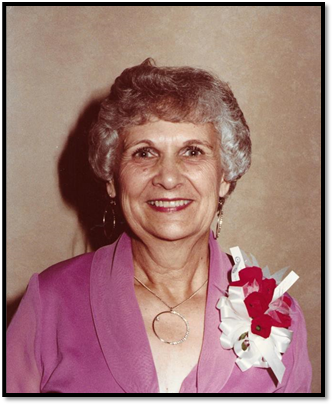 Geneva YoungerTulsa, OK1982-1983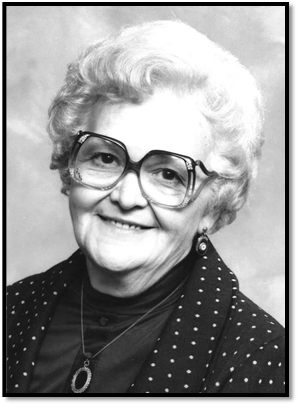 Elaine SmithNorman, OK1983-1984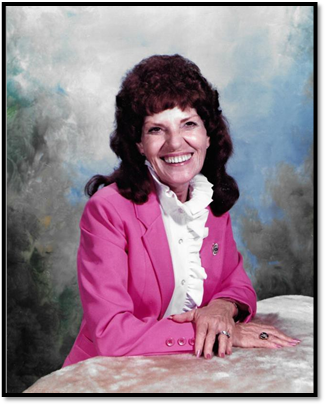 Velma ReinhartWelling, OK1984-1985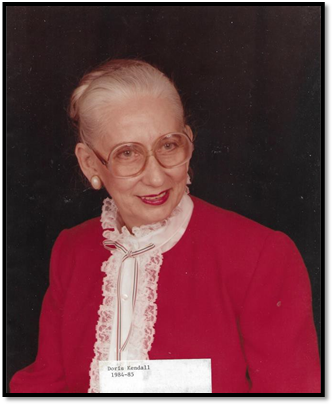 Doris KendallErick, OK1985-1986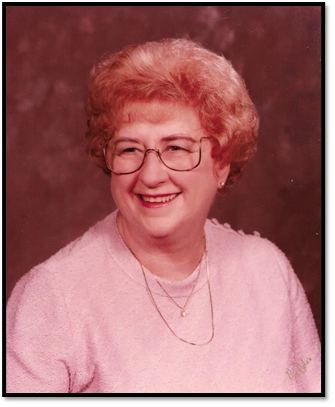 Pauline BonhamBethany/Warr Acres. OK1986-1987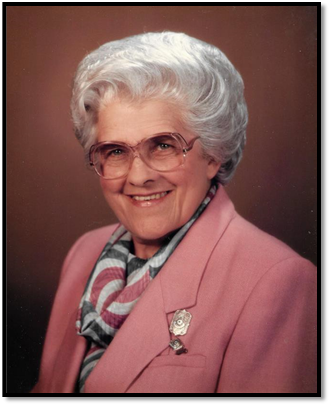 Anne Faye ParrottChandler, OK1987-1988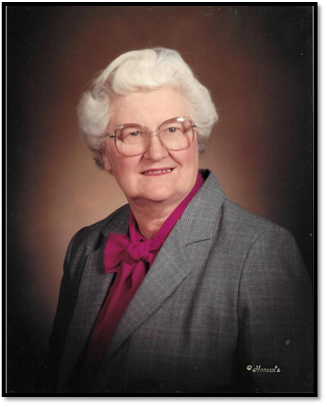 Mrs. Virginia BowmanNorman, OK1988-1989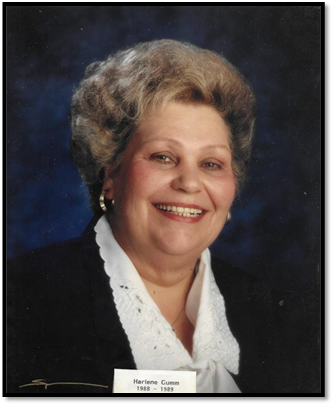 Harlene GummDurant, OK1989-1990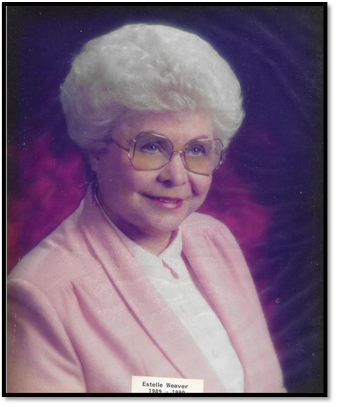 Estelle WeaverMangum, OK1990-1991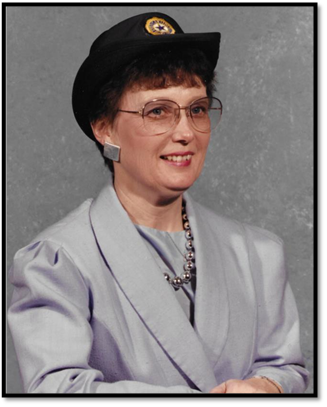 Charlene MarshallBeaver, OK